МИНИСТЕРСТВО ЗДРАВООХРАНЕНИЯ КАМЧАТСКОГО КРАЯ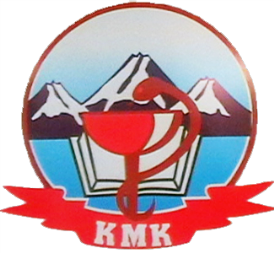 Государственное бюджетное профессиональное образовательное учреждение Камчатского края «Камчатский медицинский колледж»ДНЕВНИК ПРОИЗВОДСТВЕННОЙ ПРАКТИКИПМ.04. Проведение лабораторных микробиологических исследованийМДК 04.01. Теория и практика лабораторных микробиологических исследованийСтудента (ки)…………………………………………………………………….группы……………… …………    II   курсаМесто прохождения практики: ………………………………………………….	Время прохождения практики: с «   »_________ 20г.  по «   » _________20 г.Руководители практики:Общий руководитель (Ф.И.О., должность)………………………………………………………………………………………………………………………………Непосредственный руководитель (Ф.И.О., должность)………………………... ……………………………………………………………………………………...	Методический руководитель (Ф.И.О., должность)	………………………….……………………………………………………………………………………….	Дневник производственной практики ПМ.04. Проведение лабораторных микробиологических исследований, МДК 04.01. Теория и практика лабораторных микробиологических исследований. Специальность 31.02.03 «Лабораторная диагностика»	Дневник производственной практики позволит студентам закрепить навыки работы с учетно-отчетной документацией, грамотно подготовить отчет по итогам практики.	Разработчик: Вострикова Н.В., зав. по практическому обучению ГБПОУ КК «КМедК»ПОЯСНИТЕЛЬНАЯ ЗАПИСКА	Производственная практика является заключительной частью освоения профессио-нального модуля ПМ.04 «Проведение лабораторных микробиологических исследований». Обязательным условием допуска к производственной практике в рамках профессионального модуля является освоение ПК 4.1-4.4 в процессе учебных занятий профессионального модуля.	Перед производственной практикой со студентами, методическими, общими и непосредственными руководителями практики проводится установочная конференция, на которой студенты знакомятся с основными требованиями, программой и графиком производственной практики, документацией, которую им будет необходимо оформить.	Производственная практика проводится на базе микробиологической лаборатории МО, в которой оснащение, объем работы и квалификация руководителей - специалистов позволяет обеспечить рабочее место для самостоятельной работы и полное выполнение программы практики. В период практики студенты работают под контролем штатных лаборантов медицинских организаций.	Производственная практика направлена на формирование общих и профессиональных компетенций, подготовке к самостоятельной работе медицинского лабораторного техника, знакомство с режимом работы, этикой медицинского работника.	Во время практики в медицинских организациях студенты получают представление об организации и режиме работы микробиологической лаборатории, а также об организации труда медицинского лабораторного техника. Совместно с руководителями практики студенты выполняют все виды работ, предусмотренные программой практики. В период прохождения производственной практики по профилю специальности студенты обязаны подчиняться правилам внутреннего распорядка медицинских организаций. 	Практика проходит под контролем методического, общего и непосредственного руководителей практики.	Во время производственной практики студент должен вести дневник, ежедневно за-писывать в нем проделанную работу. Записи должны содержать профессиональные термины, быть структурированными.	В дневнике следует отразить и четко выделять:- что студент проделал самостоятельно;- что студент видел и наблюдал;- какую санитарно-просветительскую работу студент проводил.	Дневник по практике ежедневно контролируется непосредственным и методическими руководителями с выставлением оценки.	В конце производственной практики студенты предоставляют в образовательное учреждение:- дневник по производственной практике,- текстовой и цифровой отчеты о проделанной работе,- характеристику, подписанную общим руководителем практики и заверенную печатью медицинской организации,- заключение об освоении общих (ОК) и профессиональных (ПК) компетенций.	Студенты, полностью выполнившие программу производственной практики, допускаются до аттестации по итогам производственной практики, которая проводится методическим руководителем совместно с непосредственными или общим руководителем практики. Итоговая оценка выставляется на основании оценок, полученных во время аттестации по итогам производственной практики с учетом документации, представленной студентом (дневник, характеристика, отчет о проделанной работе).ИНСТРУКТАЖ ПО ТЕХНИКЕ БЕЗОПАСНОСТИИнструктаж по технике безопасности пройденПечать медицинской	Студент (подпись)	………организации	Общий руководитель практики (подпись) ………………График распределения времени производственной практикиПеречень видов работ и простых медицинских услуг, подлежащих практическому освоению.Регистрация поступающего в бактериологическую лабораторию материала.Правила работы и техника безопасности при работе с инфекционным материалом.Овладение практическими навыками различных методов дезинфекции. Овладение практическими навыками различных методов стерилизации.Приготовление питательных сред и физиологического раствора.Проведение контроля качества питательных сред.Посев исследуемого материала на плотные и жидкие питательные среды, выделение чистой культуры, пересев на диффренциально-диагностические среды, учет ферментативной активности.Овладение практическими навыками микроскопического метода исследования, изучение культуральных свойств.Фаготипирование. Проведение исследования чувствительности микроорганизмов к антибиотикам. Подготовка питательных сред для первичного посева материала (крови, испражнений, мочи, гноя) на накопительные и пластинчатые среды.Посев испражнений для выделения возбудителей дизентирии, сальмонеллеза, коли- энтеритов на плотные и жидкие питательные среды согласно принятым методикам. Подготовка питательных сред и первичный посев материала на холеру. Изучение культуральных свойств представителей семейства энтеробактериация. Биохимическая идентификация выделенной культуры представителя семейства энтеробактериация. Фаготипирование представителей семейства энтеробактериация. Проведение исследования чувствительности микроорганизмов к антибиотикам. Овладение практическими навыками микроскопического метода исследования.Подготовка питательных сред и посев инфекционного материала для выделения возбудителей дифтерии, коклюша, менингита, туберкулеза на плотные и жидкие питательные среды согласно принятым методикам. Изучение культуральных свойств возбудителей дифтерии, коклюша, менингита, туберкулеза. Биохимическая идентификация возбудителей дифтерии, коклюша, менингита, туберкулеза. Проведение серодиагностики (РПГА, РА) коклюша и паракоклюша.Проведение исследования чувствительности микроорганизмов к антибиотикам. Проведение микроскопического исследования при диагностике микозов. Проведение микологического исследования. Проведение серологического исследования при диагностике микозов Постановка реакций агглютинации на стекле с адсорбированными сыворотками с целью серологической идентификации энтеропатогенных эшерихий. Проведение серологической диагностики кишечных инфекций (РА по Видалю, РПГА). Подготовка ингредиентов и проведение ускоренных методов при ООИ: реакций иммунофлюоресценции, ИФА, РПГА. Постановка реакций Хеддельсона, Райта, РПГА при бруцеллезе, развернутой РА, РПГА при туляремии, РА при лептоспирозе. Выделение вируса гриппа из носоглоточной слизи и постановка РТРА для его идентификации. Постановка РТГА с парными сыворотками для серодиагностики гриппа. Подготовка ингредиентов и проведение ускоренных методов диагностики вирусных инфекций: реакций иммунофлюоресценции, ИФА ПЦР. Работа с нормативными документами, регламентирующие методы санитарно-микробиологического исследования пищевых продуктов и критерии оценки их качества по микробиологическим показателям. Регистрация поступающих проб воздуха, почвы, воды, пищевых продуктов, лекарственных форм, шовного и перевязочного материала, смывов с предметов обихода, рук персонала, оборудования. Ведение журналов учета. Соблюдение правила работы и техника безопасности при работе. Отбор и подготовка проб воздуха, почвы, воды, пищевых продуктов, лекарственных форм, шовного и перевязочного материала, смывов с предметов обихода, рук персонала, оборудования для исследования на общее микробное число (ОМЧ) и содержание санитарно-показательных микроорганизмов. Санитарно-микробиологическое исследование проб воздуха, почвы, воды, пищевых продуктов, лекарственных форм, шовного и перевязочного материала, смывов с предметов обихода, рук персонала, оборудования.График фактического распределения времени производственной практикиЛист выполнения простых медицинских услугОТЧЕТо проделанной работе во время производственной практикипо профилю специальности МДК 04.01. Теория и практика лабораторных микробиологических исследованийСтудента (ки) _____________________________________________________курса ______________ группы____________________  ГБПОУ КК «КМедК»База практики: _______________________________________________________________________________________________________________________А. Цифровой отчетЗа время прохождения практики выполнен следующий объем работ:Б. ТЕКСТОВЫЙ ОТЧЕТЗа время прохождения производственной практики получены: Новые знания ……………………………………………………………………………………………………………………………………………………………………………………………………………………………………………………………………………………………………………………………………………Результаты исследований (присутствовала, увидел(а) впервые: …………….……………………………………………………………………………………………………………………………………………………………………………………………………………………………………………………………………………………………………………………………………………………………… Результаты санитарно-просветительской работы: ……………………………..………………………………………………………………………………………Результаты по выполнению общественной работы …………………………….……………………………………………………………………………………….Положительные отзывы: …………………………………………………………………………………………………………………………………………………Общая оценка практики	________________________________________Общий руководитель практики (подпись, ФИО)……………………………..Печать медицинской организации	ХАРАКТЕРИСТИКАНА СТУДЕНТА ПО ОКОНЧАНИИ ПРОИЗВОДСТВЕННОЙ ПРАКТИКИСтудент _______________________________ __________группы _______ курса ___________________________________________________ отделения       ГБПОУ КК  «КМедК» проходил практику по разделу: ____________________________ на базе__________________________________________________________________________________________с ___________________________________    по   ___________________________________1. Работал по программе или нет   ___________________________________________________________________________________________________________________________2. Теоретическая подготовка, умение применять теорию на практике __________________________________________________________________________________________________________________________________________________________3. Производственная дисциплина и прилежание ______________________________________________________________________________________________________________4. Внешний вид студента____________________________________________________________________________________________________________________________________5. Проявление интереса к специальности _________________________________________________________________________________________________________________________________________________________________________________________________6. Регулярно ли ведет дневник и выполняет минимум практических навыков.Какими манипуляциями овладел  хорошо, что не умеет делать или делает _______________________________________________________________________________________________________________________________________________________________________________________________________________________________________________________________________________________________________________7. Умеет ли заполнять медицинскую документацию__________________________________________________________________________________________________________________________________________________________8. Индивидуальные особенности: морально–волевые качества, честность, инициатива, уравновешенность, выдержка__________________________________________________________________________________________________________________________________________________________10. Замечания по практике, общее впечатление, предложения по улучшению качества практики ________________________________________________________________11. Практику прошел с оценкой  ________________________________________                                                                   (отлично, хорошо, удовлетворительно, плохо)                                     Общий руководитель:М.П.                            Непосредственный руководитель: ЛПУ                            Методический  руководитель:Заключение об освоении профессиональных и общих компетенцийНаименование практики__________________________________________Студента (ки) ___________________________________________________курса _______ группы______ГБПОУ КК «Камчатский медицинский колледж»База практики _____________________________________________________	За время прохождения производственной практики овладел (а) следующими профессиональными компетенциями:	За время прохождения производственной практики овладел (а) следующими общими компетенциями:Заключение об освоении  профессиональных и общих компетенций (оценка освоил – ставится при  70% положительных) Итоговая оценка по производственной практике_________________________Специальность 31.02.03 «Лабораторная диагностика»Наименование отделения медицинской организацииКоличествоКоличествоНаименование отделения медицинской организацииДнейЧасовРегистратура16Стерилизационная16Средоварочная16Посевная16Отделение микробиологических исследований212Итого:636ДатаФункциональное подразделение КоличествочасовРабота в биохимической лаборатории:Итого часов:72N п/пНаименование простой медицинской услугиДатаДатаДатаДатаДатаДатаВсегоN п/пНаименование простой медицинской услугиN п/пНаименование простой медицинской услугиДатаДатаДатаДатаДатаДатаВсегоN п/пНаименование простой медицинской услугиМесто для печатиРуководитель практики от МО: _________________________________________________________________________ДатаСодержание и объем проведенной работыОценка и подпись непосредственного руководи-теля№ п/пНаименование работыКоличествоРегистрация поступающего в бактериологическую лабораторию материала.Правила работы и техника безопасности при работе с инфекционным материалом.Овладение практическими навыками различных методов дезинфекции. Овладение практическими навыками различных методов стерилизации.Приготовление питательных сред и физиологического раствора.Проведение контроля качества питательных сред.Посев исследуемого материала на плотные и жидкие питательные среды, выделение чистой культуры, пересев на диффренциально-диагностические среды, учет ферментативной активности.Овладение практическими навыками микроскопического метода исследования, изучение культуральных свойств.. Фаготипирование. Проведение исследования чувствительности микроорганизмов к антибиотикам. Подготовка питательных сред для первичного посева материала (крови, испражнений, мочи, гноя) на накопительные и пластинчатые среды.Посев испражнений для выделения возбудителей дизентирии, сальмонеллеза, коли- энтеритов на плотные и жидкие питательные среды согласно принятым методикам. Подготовка питательных сред и первичный посев материала на холеру. Изучение культуральных свойств представителей семейства энтеробактериация. Биохимическая идентификация выделенной культуры представителя семейства энтеробактериация. Фаготипирование представителей семейства энтеробактериация. Проведение исследования чувствительности микроорганизмов к антибиотикам. Овладение практическими навыками микроскопического метода исследования.Подготовка питательных сред и посев инфекционного материала для выделения возбудителей дифтерии, коклюша, менингита, туберкулеза на плотные и жидкие питательные среды согласно принятым методикам. Изучение культуральных свойств возбудителей дифтерии, коклюша, менингита, туберкулеза. Биохимическая идентификация возбудителей дифтерии, коклюша, менингита, туберкулеза. Проведение серодиагностики (РПГА, РА) коклюша и паракоклюша.Проведение исследования чувствительности микроорганизмов к антибиотикам. Проведение микроскопического исследования при диагностике микозов. Проведение микологического исследования. Проведение серологического исследования при диагностике микозов Постановка реакций агглютинации на стекле с адсорбированными сыворотками с целью серологической идентификации энтеропатогенных эшерихий. Проведение серологической диагностики кишечных инфекций (РА по Видалю, РПГА). Подготовка ингредиентов и проведение ускоренных методов при ООИ: реакций иммунофлюоресценции, ИФА, РПГА. Постановка реакций Хеддельсона, Райта, РПГА при бруцеллезе, развернутой РА, РПГА при туляремии, РА при лептоспирозе. Выделение вируса гриппа из носоглоточной слизи и постановка РТРА для его идентификации. Постановка РТГА с парными сыворотками для серодиагностики гриппа. Подготовка ингредиентов и проведение ускоренных методов диагностики вирусных инфекций: реакций иммунофлюоресценции, ИФА ПЦР. Работа с нормативными документами, регламентирующие методы санитарно-микробиологического исследования пищевых продуктов и критерии оценки их качества по микробиологическим показателям. Регистрация поступающих проб воздуха, почвы, воды, пищевых продуктов, лекарственных форм, шовного и перевязочного материала, смывов с предметов обихода, рук персонала, оборудования. Ведение журналов учета. Соблюдение правила работы и техника безопасности при работе. Отбор и подготовка проб воздуха, почвы, воды, пищевых продуктов, лекарственных форм, шовного и перевязочного материала, смывов с предметов обихода, рук персонала, оборудования для исследования на общее микробное число (ОМЧ) и содержание санитарно-показательных микроорганизмов. Санитарно-микробиологическое исследование проб воздуха, почвы, воды, пищевых продуктов, лекарственных форм, шовного и перевязочного материала, смывов с предметов обихода, рук персонала, оборудования.Другие виды работ№ ПКНаименование ПКОсвоил/ не освоилПК 3.1.Готовить рабочее место для проведения лабораторных биохимических исследований.Освоил/ не освоилПК 3.2.Проводить лабораторные биохимические исследования биологических материалов; участвовать в контроле качества.Освоил/ не освоилПК 3.3.Регистрировать результаты лабораторных биохимических исследований.Освоил/ не освоилПК 3.4.Проводить утилизацию отработанного материала, дезинфекцию и стерилизацию использованной лабораторной посуды, инструментария, средств защиты.Освоил/ не освоилОК 1 Понимать сущность и социальную значимость своей будущей профессии, проявлять к ней устойчивый интерес.Освоил/не освоилОК 2 Организовывать собственную деятельность, выбирать типовые методы и способы выполнения профессиональных задач, оценивать их эффективность и качество.Освоил/не освоилОК 3 Принимать решения в стандартных ситуациях и нести за них ответственность.Освоил/не освоилОК 4 Осуществлять поиск и использование информации, необходимой для эффективного выполнения профессиональных задач, профессионального и личностного развития.Освоил/не освоилОК 5 Использовать информационно-коммуникационные технологии в профессиональной деятельности.Освоил/не освоилОК 6 Работать в коллективе и команде, эффективно общаться с коллегами, руководством, потребителями.Освоил/не освоилОК 7 Брать ответственность за работу членов команды (подчиненных), за результат выполнения заданий.Освоил/не освоилОК 8 Самостоятельно определять задачи профессионального и личностного развития, заниматься самообразованием, осознанно планировать повышение квалификации.Освоил/не освоил ОК 9 Ориентироваться в условиях смены технологий в профессиональной деятельности.Освоил/не освоилОК 10 Бережно относиться к историческому наследию и культурным традициям народа, уважать социальные, культурные и религиозные различия.Освоил/не освоилОК 11 Быть готовым брать на себя нравственные обязательства по отношению к природе, обществу и человеку.Освоил/не освоилОК 12 Организовывать рабочее место с соблюдением требований охраны труда, производственной санитарии, инфекционной и противопожарной безопасности.Освоил/не освоилОК 13. Оказывать первую медицинскую помощь при неотложных состояниях.Освоил/не освоилОК 14 Вести здоровый образ жизни, заниматься физической культурой и спортом для укрепления здоровья, достижения жизненных и профессиональных целей.Освоил/не освоилМесто для печатиРуководитель практики от МО: _________________________________________________________________________